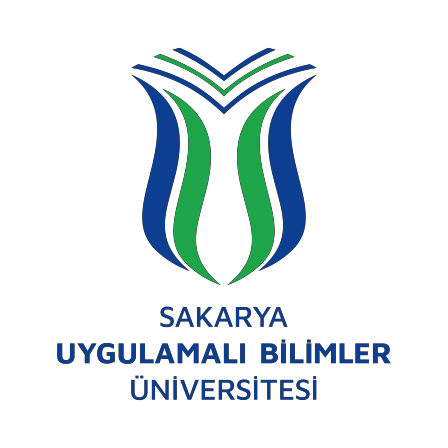 “Yükseköğretim Kurumlarında Ön Lisans ve Lisans Düzeyindeki Programlar Arasında Geçiş, Çift Ana Dal, Yan Dal ile Kurumlararası Kredi Transferi Yapılması Esaslarına İlişkin Yönetmelik” ve Sakarya Uygulamalı Bilimler Üniversitesi Önlisans ve Lisans Düzeyindeki Programlar Arasında Çift Anadal ve Yandal Programı Yönergeleri kapsamında 2022 - 2023 Eğitim - Öğretim Yılı BAHAR YARIYILI Önlisans programlarında açılacak olan Çift Anadal / Yandal başvuru koşulları ve önemli tarihler aşağıda belirtilmiştir.ÖNEMLİ TARİHLERÇift Anadal ve Yandal Programına kayıt hakkı kazanan asil ve yedek öğrencilerÖğrenci işleri daire başkanlığı web sayfalarında ilan edilecektir.SAKARYA UYGULAMALI BİLİMLER ÜNİVERSİTESİÇAP (ÇİFT ANADAL) BAŞVURU KOŞULLARIÇap (Çit Anadal) başvurusu yapmak isteyen - Ön lisans öğrencilerinin, 30 Ocak - 01 Şubat 2023 tarihleri arasında BYS Öğrenci Bilgi Sistemi başvuru işlemi ekranından online başvuru yapmaları gerekmektedir.Öğrenci aynı anda birden fazla Çift Anadal veya Yandal Programına kayıt yaptıramaz.Ön lisans öğrencileri Çift Anadal Diploma Programına, anadal diploma programının en erken ikinci ve en geç üçüncü yarıyılın başında başvurabilir. Lisans öğrencileri ise Çift Anadal Diploma Programına, anadal diploma programının en erken üçüncü ve en geç beşinci yarıyılınbaşında başvurabilir.Anadal diploma programında bulunduğu döneme kadar tüm derslerini almış ve başarmış olması gerekir.Genel ağırlıklı not ortalamasının en az 2.75 olması gerekir. Ortalama hesabı sırasında başvuru yapılan yarıyıl itibarı ile üst yarıyıldan alınmış derslerin başarı durumuna bakılmaz ve genel not ortalaması hesabına katılmazAnadal diploma programının ilgili sınıfında başarı sıralaması itibari ile en üst yüzde yirmisinde bulunması gerekir.Genel ağırlıklı not ortalamasının en az 2,75/4,00 olan, ancak anadal diploma programının ilgili sınıfında başarı sıralaması itibari ile en üst yüzde yirmisinde bulunamayan öğrenciler çift anadal yapılacak programın ilgili yıldaki taban puanından az olmamak üzere puana sahip olmak kaydıyla çift anadal programına başvurabilir.ÇAP başvurularının değerlendirilmesinde öncelikle genel not ortalamasına, ortalamanın eşitliği halinde öğrencinin tamamlamış olduğu toplam kredisine bakılır. Fazla kredi tamamlamış olan öğrencilere öncelik verilir.Tüm ÇAP öğrenimi süresince öğrencinin anadalındaki genel not ortalaması bir defaya mahsus olmak üzere 2,50 altına düşebilir. Genel not ortalaması ikinci kez 2,75 altına düşen öğrencinin kaydı ÇAP’tan silinir.ÇAP’tan iki yarıyıl üst üste ders almayan öğrencinin; ÇAP kaydı silinir.ÇAP için ek sınıf açılmaz. ÇAP’a başvuran öğrenciler o bölümün öğrencileri ile birlikte derslere devam ederler.ÇAP programını kendi isteği ile bırakmak isteyen öğrenciler birimlerine dilekçe ile başvuru yaparak bırakabilirler.YANDAL BAŞVURU KOŞULLARIYandal başvurusu yapmak isteyen Önlisans öğrencilerinin, 30 Ocak - 01 Şubat 2023 tarihleri arasında BYS Öğrenci Bilgi Sistemi başvuru işlemi ekranından online başvuru yapmaları gerekmektedirÖn lisans öğrencileri Yandal Programına, anadal diploma programının en erken ikinci ve en geç üçüncü yarıyılın başında başvurabilir.Lisans öğrencileri ise Yandal Programına, anadal diploma programının en erken üçüncü ve en geç beşinci yarıyılın başında başvurabilir.Öğrencinin yandal programına başvurabilmesi için bulunduğu döneme kadar ders planındaki tüm dersleri almış ve başarmış olması gerekir.Bir öğrenci kendi bölümünde açılan yandal programlarına başvuramaz.YERLEŞTİRMEBaşvurularının değerlendirilmesinde öncelikle genel not ortalamasına, ortalamanın eşitliği halinde öğrencinin tamamlamış olduğu toplam kredisine bakılır. Fazla kredi tamamlamış olan öğrencilere öncelik verilir.Yetenek sınavı ile öğrenci alan çift anadal diploma programına öğrenci kabulünde yetenek sınavında da başarılı olma şartı aranır. Şartlar ilgili bölüm tarafından belirlenip Fakülte Yönetim Kurulunca onaylanır.Tercih sırasına göre 1.tercihine yerleşen öğrencinin 2.tercihi dikkate alınmaz.KAYIT HAKKI KAZANAN ÖĞRENCILERIN YAPMASI GEREKEN İŞLEMLERAsil ÖğrencilerAsil olarak bir programa yerleşen öğrencilerimiz 6-7 Şubat 2023 tarihlerinde BYS > Öğrenci Bilgi Sistemi > Başvuru İşlemi > Çap/Yandal Sonuç ve Kayıt sayfasını seçmeleri gerekmektedir. Sayfada çıkan onaylama butonunu tıklayarak kayıt hakkı kazandığı ÇAP veya Yandal programına kayıt yaptırma onayı verecek. Asil kazananların belirtilen tarihlerde kayıtlarını onaylamalarının ardından kesin kayıtları ilgili okul tarafından 8 Şubat 2023 tarihlerinde yapılacaktır.Verilen süre içinde kayıt onayı vermeyen öğrenciler kayıt hakkından vazgeçmiş sayılırlar.Kayıt onayı veren öğrenciler sistem üzerinden kayıt işlemlerini iptal edemezler.Kaydını onaylayan öğrencimiz 13-14-15- Şubat 2023 tarihlerinde ders kaydı yaptırmaları gerekmektedir.Yedek ÖğrencilerYedekten sırası gelen öğrenciler 9 Şubat 2023  tarihinde BYS > Öğrenci Bilgi Sistemi > Başvuru İşlemi >Çap/Yandal Sonuç ve Kayıt sayfasından kayıt onayı yapabileceklerdir.Verilen süre içinde kayıt onayı vermeyen öğrenciler kayıt hakkından vazgeçmiş sayılırlar.Kayıt onayı veren öğrenciler sistem üzerinden kayıt işlemlerini iptal edemezler.Kaydını onaylayan öğrencimiz 13-14-15- Şubat 2023 tarihlerinde ders kaydıyaptırmaları gerekmektedir.Başvuru Tarihleri30 Ocak - 01 Şubat 2023Sonuçların İlanı03 Şubat 2023 CumaAsil Öğrencilerin BYS Kayıt Onayı Verme İşlemleri	6-7 Şubat 2023Asil Öğrencilerin BYS Kayıt Onayı Verme İşlemleri	6-7 Şubat 2023Asil Kazananların Kayıtları8 Şubat 2023Yedekten sırası gelenlerin BYS Kayıt Onayı Verme İşlemleri ve Kayıtları9 Şubat 2023 ÇAP-Yandal Derse Yazılma13-14-15- Şubat 2023